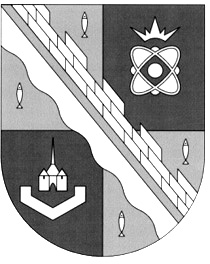 СОВЕТ ДЕПУТАТОВ МУНИЦИПАЛЬНОГО ОБРАЗОВАНИЯСОСНОВОБОРСКИЙ ГОРОДСКОЙ ОКРУГ ЛЕНИНГРАДСКОЙ ОБЛАСТИ(ЧЕТВЕРТЫЙ СОЗЫВ)Р Е Ш Е Н И Еот 29.05.2020 года  № 59В целях реализации положений статьи 31 и части 6 статьи 42 Устава муниципального образования Сосновоборский городской округ Ленинградской области, совет депутатов Сосновоборского городского округаР Е Ш И Л:1. Утвердить «Положение о порядке проведения отчета депутата совета депутатов Сосновоборского городского округа перед избирателями» (прилагается).2. В соответствии с частью 5 статьи 37 Федерального закона от 06.10.2003 N 131-ФЗ «Об общих принципах организации местного самоуправления в Российской Федерации», частью 6 статьи 42 Устава муниципального образования Сосновоборский городской округ Ленинградской области поручить главе Сосновоборского городского округа в срок до 1 августа 2020 года утвердить порядок проведения отчета главы Сосновоборского городского округа перед населением.3. Настоящее решение вступает в силу со дня официального обнародования на сайте городской газете «Маяк».4. Решение официально обнародовать на сайте городской газете «Маяк».Председатель совета депутатовСосновоборского городского округа                                В.Б. СадовскийГлава Сосновоборскогогородского округа                                                                М.В. Воронков                                                                          УТВЕРЖДЕНОрешением совета депутатов                                                                                         от 29.05.2020 г. № 41ПОЛОЖЕНИЕо порядке проведения отчета депутата совета депутатовСосновоборского городского округа перед избирателями1. Настоящее Положение регламентирует порядок проведения отчета депутата совета депутатов Сосновоборского городского округа (далее – депутат) перед избирателями о своей деятельности.2. Депутат обязан не реже одного раза в год отчитываться о своей деятельности перед избирателями избирательного округа, в котором он был избран.3. Депутат также обязан отчитываться перед избирателями избирательного округа, в котором он был избран по их требованию, если данное требование поддержано не менее 1 процентом избирателей избирательного округа, в котором он был избран.4. Отчет депутата проводится, как правило, на территории избирательного округа, в котором был избран депутат, либо в здании администрации городского округа с ограничений и требований, предусмотренных Федеральным законом от 19.06.2004 N 54-ФЗ «О собраниях, митингах, демонстрациях, шествиях и пикетированиях» и статьей 31.1 Устава Сосновоборского городского округа.Не допускается проведение отчета депутата на территориях воинских частей, предприятий и организаций, если допуск избирателей на эти территории ограничен.5. Участниками отчета депутата являются избиратели городского округа, зарегистрированные в избирательном округе, в котором был избран депутат.Избиратели городского округа, зарегистрированные в избирательных округах, в которых были избраны иные депутаты городского округа, не являются участниками отчета данного депутата перед избирателями.6. Отчет депутата перед избирателями проводится в целях:а) информирования избирателей избирательного округа, в котором был избран депутат, о своей деятельности;б) обеспечения открытости и публичности в деятельности депутата;в) повышения уровня доверия избирателей к депутату;г) обеспечение взаимодействия депутата с избирателями.7. Отчет депутата проводится, как правило, в первом квартале текущего года, но не позднее окончания первого полугодия текущего года в форме встречи с избирателями округа, в котором он был избран.8. Встреча с избирателями по отчету проводится, как правило, в удобное для избирателей время. Отчет проводится депутатов лично.9. Информация о дате, времени и месте проведения отчета депутата доводится не менее чем за 7 дней до его проведения до избирателей городского округа через официальное периодическое печатное издание органов местного самоуправления городского округа – городскую газету «Маяк» по форме, прилагаемой к настоящему Положению.Дополнительно информация о проведение отчета может быть доведена депутатом до сведения избирателей иными способами.10. Порядок проведения отчета депутата перед избирателями определяется им самостоятельно и должен предусматривать:- предоставление депутатом информации о своей деятельности за отчетный период;- ответы депутата на вопросы избирателей;- прием депутатом предложений и рекомендаций от избирателей, направленных на совершенствование деятельности депутата.11. Осуществление аудио и видеозаписи отчета депутатов перед избирателями может производиться только с разрешения депутата, проводящего отчет.12. Проведение отчета депутата перед избирателями не предусматривает вынесение участниками отчета оценки деятельности депутата за отчетный период.13. При обращении депутата и по поручению председателя совета депутатов организационно-техническое обеспечение проведения отчета депутата может осуществляться аппаратом совета депутатов городского округа.14. Информация о результатах проведения отчета предоставляется депутатом в аппарат совета депутатов для статистического учета.                                            ПРИЛОЖЕНИЕк «Положению о порядке проведения                                                                                   отчета депутата совета депутатов                                                                                   Сосновоборского городского округа                                                       перед избирателями»Уважаемые избиратели округа N ____!«____» ________ 20__ года в ______ в помещении N_____ здания ____________ депутат совета депутатов Сосновоборского городского округа ______________ проводит ежегодный отчет перед избирателями округа N ____ о проделанной работе в _______ году.Для участия в отчете приглашаются избиратели, проживающие в многоквартирных жилых домах NN ________ по улице ______________.С уважением, депутат ___________________ «Об утверждении «Положения о порядке проведения отчета депутата совета депутатов Сосновоборского городского округа перед избирателями» 